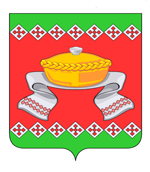 РОССИЙСКАЯ  ФЕДЕРАЦИЯОРЛОВСКАЯ   ОБЛАСТЬАДМИНИСТРАЦИЯ   СОСКОВСКОГО   РАЙОНАПОСТАНОВЛЕНИЕ7 июля .	                         № 133   с. СосковоВ целях регулирования взаимоотношений органов местного самоуправления и юридических лиц в рамках муниципально-частного партнерства, в соответствии с Гражданским кодексом Российской Федерации, Земельным кодексом Российской Федерации, Градостроительным кодексом Российской Федерации, Федеральным законом от 21.07.2005 № 115-ФЗ «О концессионных соглашениях», Федеральным законом от 13.07.2015 № 224-ФЗ «О государственно-частном партнерстве, муниципально-частном партнерстве в Российской Федерации и внесении изменений в отдельные законодательные акты Российской Федерации»,Администрация Сосковского районаПОСТАНОВЛЯЕТ:1. Утвердить Положение о муниципально-частном партнерстве на территории Сосковского района Орловской области, согласно приложению.2. Настоящее постановление подлежит опубликованию в «Информационном Вестнике Сосковского района» размещению на официальном сайте Администрации Сосковского района. 3. Контроль за исполнением настоящего постановления возложить на  заместителя  Главы  Администрации  района  по  социальной  сфере и  экономике Г. И. Черникову. Глава Администрации района                                                              В. Н. СудариковПриложение к постановлениюАдминистрации Сосковского района                                                                           от 07 июля 2016 г. № 133          Положение          о муниципально - частном партнерстве             на территории Сосковского района Орловской области1. Цели и предмет регулирования настоящего ПоложенияЦелями настоящего Положения о муниципально-частном партнерстве на территории Сосковского района (далее - Положение) являются привлечение инвестиций в экономику и социальную сферу муниципального образования, обеспечение организационно-правовых условий для развития муниципально- частного партнерства в муниципальном образовании; эффективное использование муниципальных и частных ресурсов, включая материальные, финансовые, интеллектуальные, научно-технические и прочие ресурсы, для развития экономики и социальной сферы, повышения уровня жизни населения, обеспечение эффективного использования имущества, находящегося в муниципальной собственности (далее - муниципальное имущество).Настоящее Положение определяет правовые и организационные основы правового регулирования, цели, задачи, принципы, формы и условия участия в муниципально-частном партнерстве.2. Основные понятия, используемые в настоящем ПоложенииДля целей настоящего Положения используются следующие основные понятия:муниципально-частное партнерство - взаимовыгодное сотрудничество Сосковского района Орловской области (далее - муниципальное образование) с российскими и/или иностранными юридическими лицами, индивидуальными предпринимателями, объединениями юридических лиц, которое осуществляется путем заключения и исполнения соглашений, направленных на реализацию социально значимых, инвестиционных, инфраструктурных, инновационных проектов и программ в социально-экономической сфере на территории муниципального образования;соглашение о муниципально-частном партнерстве (соглашение о партнерстве) - договор, заключаемый между органом местного самоуправления муниципального образования, и российским или иностранным юридическим лицом, индивидуальным предпринимателем, объединением юридических лиц, направленный на осуществление деятельности на основе муниципально- частного партнерства в формах, предусмотренных настоящим Положением;партнер - российское или иностранное юридическое лицо, в том числе специально созданное для реализации проекта на принципах муниципально- частного партнерства юридическое лицо (проектная компания), индивидуальный предприниматель либо действующее без образования юридического лица по договору простого товарищества (договору о совместной деятельности) объединение юридических лиц, осуществляющее деятельность на основании соглашения;объект соглашения - создаваемое путем строительства, реконструкции и модернизируемое, эксплуатируемое, а также подлежащее техническому обслуживанию в соответствии с соглашением имущество (имущественные комплексы, включающие в себя движимые и недвижимые вещи, объединенные единым функциональным назначением).3. Цели и задачи муниципально-частного партнерстваЦелями муниципально-частного партнерства являются:объединение муниципальных и частных ресурсов, включая материальные, финансовые, интеллектуальные, научно-технические ресурсы, на взаимовыгодной основе для решения вопросов, отнесенных в соответствии с законодательством к полномочиям органов местного самоуправления (далее - вопросы местного значения);повышение доступности и улучшение качества продукции (работ, услуг), предоставляемых потребителям на территории муниципального образования, за счет привлечения средств внебюджетных источников для реализации общественно значимых программ и проектов в социально- экономической сфере на территории муниципального образования с использованием средств бюджета муниципального образования и (или) объектов муниципальной собственности муниципального образования.Задачами муниципально-частного партнерства являются:привлечение частных ресурсов для решения вопросов местного значения муниципального образования, в том числе в создание, реконструкцию и (или) эксплуатацию общественно значимых объектов на территории муниципального образования;повышение эффективности использования муниципального имущества;3.2.3.эффективное и рациональное использование средств бюджета муниципального образования;3.2.4.техническое и технологическое развитие общественно значимых объектов на территории муниципального образования (как новых, так и уже существующих);3.2.5.повышение конкурентоспособности продукции (работ, услуг) и их производителей (исполнителей), а также обеспечение высокого качества продукции (работ, услуг), предоставляемых на территории муниципального образования.4. Принципы муниципально-частного партнерстваМуниципально-частное партнерство основывается на следующих принципах:законности;взаимовыгодного и добросовестного сотрудничества сторон муниципально-частного партнерства;объединения материальных, финансовых, организационных ресурсов сторон муниципально-частного партнерства;равных условий доступа хозяйствующих субъектов к участию в муниципально-частном партнерстве на конкурсной основе;свободы договорных отношений сторон муниципально-частного партнерства;невмешательства сторон муниципально-частного партнерства в автономную компетенцию друг друга;разделения ответственности, рисков, достигнутых результатов между сторонами муниципально-частного партнерства;эффективности использования средств муниципального образования при реализации муниципально-частного партнерства;прозрачности отношений по вопросам реализации муниципально- частного партнерства;эффективности реализации проектов муниципально-частного партнерства;открытости и доступности информации по вопросам реализации муниципально-частного партнерства;общественной значимости проектов муниципально-частного партнерства.5. Объекты соглашенийВ результате реализации соглашений о муниципально-частном партнерстве путем строительства, реконструкции, модернизации создаются новые социально значимые объекты, а путем эксплуатации, технического обслуживания улучшаются качественные характеристики существующих социально значимых объектов на территории муниципального образования. Объектами соглашения может быть следующее имущество:1) объекты транспортной инфраструктуры, в том числе, автомобильные дороги или участки автомобильных дорог, защитные дорожные сооружения,искусственные дорожные сооружения, производственные объекты, используемые при капитальном ремонте, ремонте, содержании автомобильных дорог, элементы обустройства автомобильных дорог, объекты, предназначенные для взимания платы (в том числе, пункты взимания платы), объекты дорожного сервиса и транспорта, включая железнодорожный и автомобильный транспорт, а также иные виды транспорта общего пользования;системы коммунального хозяйства, включая объекты водо-, тепло-, газоснабжения, водоотведения, очистки сточных вод, переработки и утилизации (захоронения) бытовых отходов, а также объектов обеспечения функционирования и благоустройства территории;объекты энергоснабжения;единые инфраструктурные комплексы для развития территории муниципального образования;объекты, используемые для осуществления медицинской, лечебно-профилактической, научно-исследовательской и иной деятельности в системе здравоохранения;объекты образования, в том числе дополнительного, культуры и социального обслуживания населения, музеи, музейно-выставочные комплексы;объекты, используемые для осуществления того или иного вида туризма, рекреации, физической культуры и спорта.6. Формы муниципально-частного партнерства6.1. Муниципально-частное партнерство может осуществляться в имущественной, финансовой, иных формах, предусмотренных законодательством Российской Федерации, Орловской области и муниципальными нормативными правовыми актами.Имущественное участие в муниципально-частном партнерстве:а)	концессионные соглашения;б)	долгосрочная аренда;в)	продажа муниципального имущества;г)	создание совместных юридических лиц;д)	залог муниципального имущества в соответствии с соглашением омуниципально-частном партнерстве.Финансовое участие в муниципально-частном партнерстве:а)	предоставление муниципальных гарантий хозяйствующему субъекту,участвующему в реализации проектов муниципально-частногопартнерства;б)	предоставление налоговых льгот участнику муниципально-частного партнерства.Иные формы участия в муниципально-частном партнерстве:а)	договор (соглашение) о сотрудничестве;б)	договор о благотворительной деятельности;в) прочие имущественные, финансовые и иные формы участия в муниципально-частном партнерстве в соответствии с действующим законодательством Российской Федерации, Орловской области, муниципальными нормативными правовыми актами.Реализация финансовых форм муниципально-частного партнерства возможна при наличии средств на указанные цели в бюджете муниципального образования на соответствующий финансовый год.Участие в муниципально-частном партнерстве осуществляется в соответствии с требованиями (нормативными правовыми актами) законодательства Российской Федерации, Орловской области, иными муниципальными нормативными правовыми актами.Основания и порядок принятия решения об участии муниципального образования в муниципально-частном партнерствеОснованиями принятия решения об участии Сосковского района в проекте, реализуемом на основе муниципально-частного партнерства, являются:необходимость привлечения внебюджетных источников финансирования;повышение уровня обеспеченности населения муниципального образования социально значимыми муниципальными объектами.В целях принятия решения о реализации проекта муниципально-частного партнерства администрация Сосковского района совместно с частным партнером осуществляет разработку концепции (перспективного плана) реализации проекта.Концепция реализации проекта муниципально-частного партнерства должна содержать описание объекта соглашения, форму участия муниципального образования в муниципально-частном партнерстве, краткое описание условий проведения конкурса, сроки реализации проекта.Принятие решений о заключении соглашения о партнерстве и договорааренды земельного участка для целей строительстваСоглашение о партнерстве, договор аренды земельного участка для строительства заключаются путем проведения конкурса в соответствии с решением о заключении соглашения о партнерстве и договора аренды земельного участка для строительства.Решение о заключении соглашения о партнерстве принимается постановлением администрации Сосковского района и включает:состав и описание объекта соглашения;условия и порядок заключения соглашения;форму участия муниципального образования в муниципально-частномпартнерстве;утверждение конкурсной документации, включающей проект соглашения о партнерстве и проект договора аренды земельного участка (при условии, что земельный участок находится в муниципальной собственности Сосковского района);сведения об организаторе конкурса и составе конкурсной комиссии.9. Конкурс на право заключения соглашения о партнерствеКонкурс проводится в соответствии с постановлением администрации Сосковского района об участии муниципального образования в проектах муниципально-частного партнерства и утвержденной конкурсной документацией и включает следующие этапы:а) опубликование сообщения о проведении конкурса;прием заявок на участие в конкурсе;в)	предварительный отбор участников конкурса;г)	подача конкурсных предложений;д)	оценка конкурсных предложений и определение победителя конкурса.В соответствии с постановлением администрации Сосковского района об участии в проектах муниципально-частного партнерства конкурс может проходить без проведения этапов в соответствии с настоящим Положением.Конкурсная документация может содержать следующие критерии конкурса:а)	технико-экономические показатели объекта соглашения о партнерстве;б)	сроки проектирования и (или) строительства (реконструкции) и (или) период эксплуатации объекта соглашения;в)	целевые показатели объема и качества продукции и услуг, производимых с использованием объекта соглашения о партнерстве;г)	гарантии качества объекта соглашения о партнерстве, предоставляемые частным партнером;д)	объем финансирования, перечень имущества или имущественных прав, подлежащих предоставлению со стороны муниципального образования в целях исполнения соглашения о партнерстве;е)	объем средств частного партнера, подлежащих привлечению для исполнения соглашения о партнерстве;ж)	обеспечение исполнения частным партнером своих обязательств по соглашению о партнерстве;з)	риски, принимаемые на себя частным партнером;и)	предельные цены (тарифы) на производимые товары, выполняемые работы, оказываемые услуги, надбавки к таким ценам (тарифам) при осуществлении деятельности, предусмотренной соглашением;к) иные критерии.Значение критериев конкурса для оценки конкурсных предложений определяется в конкурсной документации. Если в соответствии с конкурсной документацией подача конкурсных предложений осуществляется в несколько этапов, то:а)	требования к решениям, которые могут быть приняты конкурсной комиссией по результатам оценки первого и иных этапов, не являющихся окончательными, определяются в конкурсной документации;б)	если иное не предусмотрено конкурсной документацией, результаты оценки предыдущих этапов не учитываются при оценке конкурсных предложений, поданных на последующих этапах подачи конкурсных предложений;в)	победитель конкурса подлежит определению на окончательном этапе подачи конкурсных предложений.Победителем конкурса является участник конкурса, конкурсное предложение которого (конкурсное предложение, поданное на последнем этапе подачи конкурсных предложений, в случае, если конкурсные предложения подавались в несколько этапов) по заключению конкурсной комиссии содержит лучшие условия по сравнению с конкурсными предложениями других участников конкурса.Решение конкурсной комиссии об оценке конкурсных предложений и определении победителя конкурса должно быть мотивированным.Срок рассмотрения и оценки конкурсных предложений не может превышать 10 рабочих дней со дня вскрытия конвертов с конкурсными предложениями.Результаты	рассмотрения и оценки конкурсных предложений отражаются в протоколе рассмотрения и оценки конкурсных предложений, который подлежит опубликованию на официальном сайте администрации Сосковского района в информационно-телекоммуникационной сети «Интернет» в течение десяти рабочих дней со дня истечения срока рассмотрения конкурсных предложений. Участникам конкурса могут направляться письменные уведомления о результатах рассмотрения и оценки конкурсных предложений.Если	по результатам рассмотрения конкурсных предложений принято решение о том, что ни одно из конкурсных предложений не соответствует критериям конкурса, установленным в конкурсной документации, конкурс признается несостоявшимся.10. Требования к участникам конкурса.Конкурсная документация может содержать требования к квалификации, профессиональным и деловым качествам участников конкурса, включая требование об отсутствии у участника конкурса задолженности по налоговым и иным обязательным платежам, а также по арендной плате в бюджет муниципального образования.Конкурсная документация не должна содержать требования к участникам конкурса, необоснованно ограничивающие доступ какого-либо из них к участию в конкурсе, в том числе содержать указание на товарные знаки и знаки обслуживания, фирменные наименования, патенты, полезные модели, промышленные образцы или наименования мест происхождения товаров.11. Подача конкурсных предложений.Подача конкурсных предложений может осуществляться в один или несколько этапов.Конкурсная документация может предусматривать следующие этапы подачи конкурсных предложений:а)	по критериям конкурса и иным вопросам, имеющим технический характер (первый этап);б)	по критериям конкурса и иным вопросам, имеющим финансовый характер (второй этап);в)	иные этапы подачи конкурсных предложений.В любое время до истечения срока представления в конкурсную комиссию конкурсных предложений участник конкурса вправе изменить или отозвать свое конкурсное предложение.Участник конкурса не вправе подавать два или более конкурсных предложений в рамках одного и того же этапа подачи конкурсных предложений.Если к моменту вскрытия конвертов с конкурсными предложениями в конкурсную комиссию не было подано ни одного конкурсного предложения, конкурс признается несостоявшимся.Если к моменту вскрытия конвертов с конкурсными предложениями в конкурсную комиссию было подано только одно конкурсное предложение, конкурсная комиссия осуществляет оценку конкурсного предложения и, если конкурсное предложение соответствует конкурсной документации, конкурс признается состоявшимся, при этом соглашение о партнерстве может быть заключено с указанным лицом без проведения конкурса.12. Заключение соглашения о партнерстве.Конкурсная	комиссия направляет проект соглашения о муниципально-частном партнерстве победителю конкурса одновременно с направлением протокола о результатах проведения конкурса. Итоговые результаты (протокол) проведения конкурса подлежат опубликованию на официальном сайте администрации Сосковского района в информационно-телекоммуникационной сети «Интернет» в течение пяти рабочих дней со дня проведения конкурса.Консультации	в форме совместного совещания в отношении проекта соглашения о партнерстве в целях обсуждения условий соглашения в части, не затрагивающей условий, определенных конкурсной документацией, и заключение соглашения о партнерстве с победителем конкурса осуществляются в порядке, установленном конкурсной документацией, в течение 20 рабочих дней со дня направления проекта соглашения о партнерстве победителю конкурса, если иной срок не установлен законодательством или конкурсной документацией.В случае отказа победителя от заключения соглашения о партнерстве в срок Конкурсная комиссия вправе принять решение о заключении соглашения о партнерстве с участником конкурса, конкурсное предложение которого по результатам рассмотрения и оценки конкурсных предложений содержит лучшие условия, следующие после условий, предложенных победителем конкурса.В случае отказа участника конкурса, подавшего следующее после победителя лучшее конкурсное предложение, от заключения соглашения о партнерстве в течение 10 рабочих дней со дня направления участнику предложения о заключении соглашения о партнерстве и (или) проекта соглашения о партнерстве конкурс признается несостоявшимся.Контроль за исполнением частным партнером условий соглашения о партнерстве осуществляется администрацией муниципального образования, финансовым органом муниципального образования - за целевым, своевременным и эффективным использованием (расходованием) средств районного бюджета (в случае, если соглашение о партнерстве предусматривает финансовое участие муниципального образования в муниципально-частном партнерстве).В случае участия муниципального образования в финансировании создания, реконструкции и (или) эксплуатации объектов, указанных в соглашении о партнерстве, осуществляется контроль за целевым и эффективным использованием средств бюджета муниципального образования:а)	частный партнер представляет информацию о ходе реализации проекта муниципально-частного партнерства контролирующим органам в порядке и сроки, установленные соглашением;б)	выявление нарушений частным партнером порядка использования имущественных или финансовых средств муниципального района является основанием для изменения условий соглашения в части, касающейся использования указанных имущества или финансовых средств;в)	приостановлением действия или досрочным расторжением соглашения о партнерстве. В последнем случае все административно-процессуальные действия (в т.ч. возврат муниципального имущества и/или финансовых средств районного бюджета) осуществляются в соответствии с действующим законодательством.13. Информация о проекте муниципально-частного партнерства13.1. В муниципальном образовании обеспечивается свободный бесплатный доступ к информации о соглашении, размещенной на официальном сайте уполномоченных органов в информационно-телекоммуникационной сети "Интернет", за исключением информации, составляющей государственную, коммерческую или иную охраняемую законом тайну.Размещению на официальных сайтах уполномоченных органов в информационно-телекоммуникационной сети "Интернет" подлежит следующая информация:информация о проекте;решение о реализации проекта;реестр соглашений о муниципально-частном партнерстве;результаты мониторинга реализации соглашения;отчеты о результатах проверок исполнения частным партнером обязательств по соглашению;конкурсная документация и информация о порядке проведения конкурсных процедур;иная информация, подлежащая размещению в соответствии с федеральным законодательством.Информация, размещенная на официальных сайтах уполномоченных органов в информационно-телекоммуникационной сети "Интернет", должна быть полной, актуальной и достоверной.Об утверждении Положения о муниципально-частном партнерстве на территории Сосковского района Орловской области